UJI KOMPETENSI KEAHLIANTAHUN PELAJARAN 2023/2024SOAL PRAKTIK KEJURUANSatuan Pendidikan		: Sekolah Menengah KejuruanKompetensi Keahlian		: Rekayasa Perangkat LunakKode				: KM3063Alokasi Waktu		: 24 jamBentuk Soal			: Penugasan PeroranganJudul Tugas			: Aplikasi Perpustakaan DigitalI. 	PETUNJUK UMUMPeriksalah dengan teliti dokumen soal ujian praktik !Periksalah peralatan dan bahan yang dibutuhkan !Gunakan peralatan utama dan peralatan keselamatan kerja yang telah disediakan!Gunakan peralatan sesuai dengan SOP (Standard Operating Procedure) !Bekerjalah dengan memperhatikan petunjuk Pembimbing/Penguji !II.	DAFTAR PERALATANSOAL/TUGASJudul Tugas	: Aplikasi Perpustakaan DigitalLangkah Kerja	:Buatlah daftar kebutuhan teknis dan spesifikasi perangkat yang dibutuhkan pada lembar yang disediakan !Siapkan perlatan dan bahan yang diperlukan sesuai dengan daftar peralatan !Buatlah kelompok yang berisi 4 - 5 personil !Instalah text editor dan software pendukung lainnya yang digunakan untuk memprogram aplikasi website perpustakaan digital !Interpretasikan spesifikasi program yang diberikanAplikasi berbasis sistem client-serverAplikasi dapat dibuat berbasis desktop, web atau perangkat bergerakAplikasi menggunakan pembagian privilege dengan tingkatan (administrator, petugas, masyarakat)Buatlah Desain User Interface  Fitur minimal dan pembagian privilege dalam aplikasiDesain dibuat dengan memperhatikan kaidah UI/UXForm pelaporan dibuat sekomunikatif mungkin Terapkan pemrograman berbasis obyek (object oriented programming)Buatlah database perpustakaan yang digunakan untuk menambah, mengedit, menghapus, dan melihat data peminjaman buku di perpustakaan sesuai gambar kerja !Running dan testing hasil program !Buatlah dikumentasi kode program dan upload portofolio pada github !GAMBAR KERJA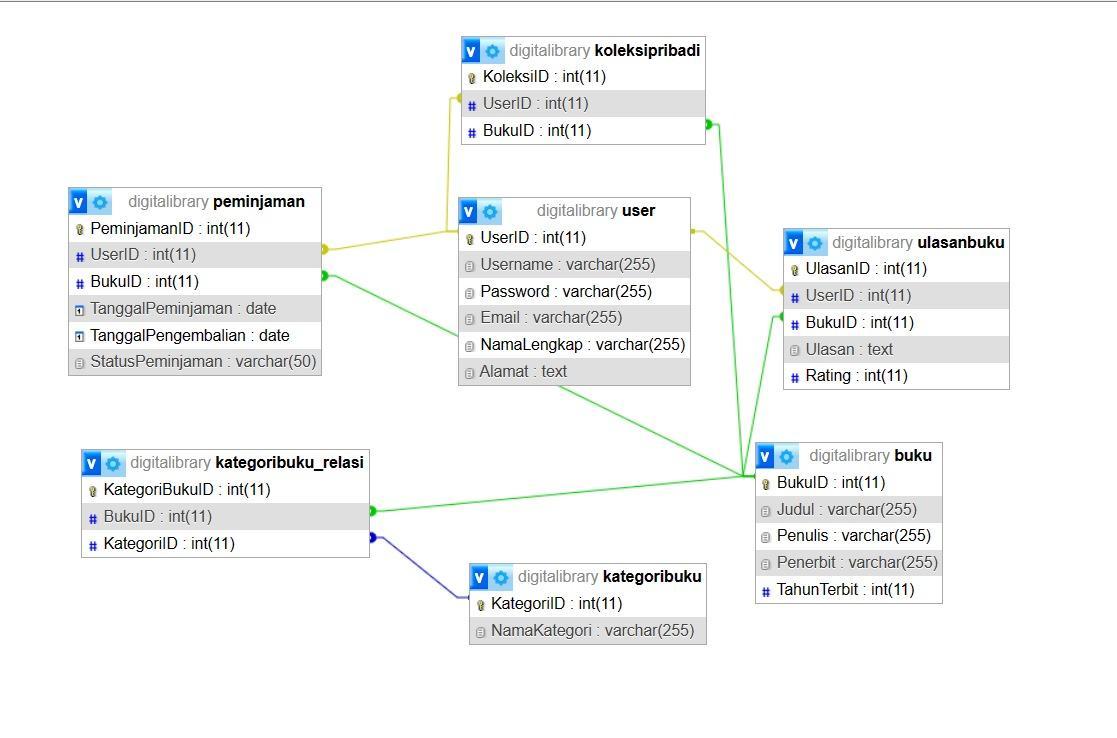 “SELAMAT & SUKSES”No.NamaAlat  dan BahanSpesifikasi MinimalJumlahKeterangan123451.Komputer (PC/Laptop) yang difungsikan sebagai serverProsesor : Dual Core 2,4 GHz (2,93GHz untuk yang memilih platform mobile)RAM : 2 GB (4GB untuk yang memilih platform mobile)KeyboardMouseMonitor1 Unit Baik 2.Komputer (PC/Laptop) yang difungsikan sebagai clientProsesor : Dual Core 2,4 GHz (2,93GHz untuk yang memilih platform mobile)RAM : 2 GB (4GB untuk yang memilih platform mobile)KeyboardMouseMonitor1 unitBaik 3.Smart PhoneAndroid /IOS1 unitBaik 4.Koneksi Internet Minimal 1 MbpsBaik FituradministratorpetugaspeminjamLogin XXXLogoutXXXRegistrasiXXPendataan BarangXXPeminjamanXGenerate LaporanXX